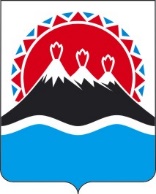 МИНИСТЕРСТВО ПРИРОДНЫХ РЕСУРСОВ И ЭКОЛОГИИКАМЧАТСКОГО КРАЯПРИКАЗг. Петропавловск-КамчатскийВ соответствии с постановлением Правительства Российской Федерации от 07.05.2022 № 830 «Об утверждении Правил создания и ведения государственного реестра объектов, оказывающих негативное воздействие на окружающую среду», постановлением Правительства Камчатского края от 14.12.2018 № 528-П «О разработке и утверждении административных регламентов осуществления государственного контроля (надзора) и административных регламентов предоставления государственных услуг исполнительными органами государственной власти Камчатского края»ПРИКАЗЫВАЮ:Утвердить Административный регламент предоставления Министерством природных ресурсов и экологии Камчатского края (далее – Министерство) государственной услуги по постановке на государственный учет объектов, оказывающих негативное воздействие на окружающую среду и подлежащих региональному государственному экологическому контролю (надзору).2. Курдюковой Наталье Николаевне, инспектору-делопроизводителю отдела экономики и организационно-правового обеспечения Министерства, в сроки, установленные распоряжением Губернатора Камчатского края от 27.07.2022 № 477-р «Об организации размещения (опубликования) электронных образов контрольных экземпляров законов и иных нормативных правовых актов Камчатского края на «Официальном интернет-портале правовой информации» (www.pravo.gov.ru) и в официальном печатном издании Губернатора и Правительства Камчатского края «Официальные ведомости», обеспечить направление электронного образа настоящего приказа на «Официальном интернет-портале правовой информации» (www.pravo.gov.ru) и в официальном печатном издании Губернатора и Правительства Камчатского края «Официальные ведомости».	3. Маркову Александру Андреевичу, ведущему специалисту отдела охраны окружающей среды и государственной экологической экспертизы Министерства, в соответствии с Федеральным законом от 09.02.2009 № 8-ФЗ «Об обеспечении доступа к информации о деятельности государственных органов и органов местного самоуправления» обеспечить размещение настоящего приказа в сети «Интернет» на официальном сайте исполнительных органов Камчатского края на странице Министерства.	4. Саблиной Наталье Сергеевне, референту отдела охраны окружающей среды и государственной экологической экспертизы Министерства, обеспечить направление настоящего приказа в Управление Министерства юстиции Российской Федерации по Камчатскому краю и Прокуратуру Камчатского края.	5. Настоящий приказ вступает в силу после дня его официального опубликования.Приложениек приказу Министерстваприродных ресурсов и экологии Камчатского краяот [Дата регистрации] № [Номер документа]Административный регламентпредоставления Министерством природных ресурсов и экологии Камчатского края государственной услуги по постановке на государственный учет объектов, оказывающих негативное воздействие на окружающую среду и подлежащих региональному государственному экологическому надзору1. Общие положения1.1. Предмет регулирования административного регламента.1.1.1. Административный регламент предоставления государственной услуги по постановке на государственный учет объектов, оказывающих негативное воздействие на окружающую среду и подлежащих региональному государственному экологическому надзору (далее – Административный регламент), устанавливает сроки и последовательность административных процедур и административных действий Министерства природных ресурсов и экологии Камчатского края (далее – Министерство) при предоставлении государственной услуги по постановке на государственный учет объектов, оказывающих негативное воздействие на окружающую среду и подлежащих региональному государственному экологическому надзору (далее – государственная услуга).1.2. Круг заявителей.1.2.1. Заявителями на предоставление государственной услуги являются юридические лица и индивидуальные предприниматели, имеющие объекты, оказывающие негативное воздействие на окружающую среду и подлежащих региональному государственному экологическому надзору.1.2.2. От имени заявителей, в целях получения государственной услуги могут выступать лица, имеющие такое право в соответствии с законодательством Российской Федерации, либо в силу наделения их заявителями в порядке, установленном законодательством Российской Федерации, соответствующими полномочиями.1.3. Порядок информирования о предоставлении государственной услуги.1.3.1. На странице Министерства на официальном сайте исполнительных органов государственной власти Камчатского края www.kamgov.ru в информационно-телекоммуникационной сети «Интернет» (далее – сеть «Интернет»), на Едином портале государственных и муниципальных услуг (функций) (далее – ЕПГУ), а также на Портале государственных и муниципальных услуг (функций) Камчатского края (далее – РПГУ), в раздаточных информационных материалах размещаются сведения об адресе места фактического нахождения Министерства, почтовом адресе, телефонных номерах (телефонах для справки), адресе электронной почты для направления документов и обращений, а также размещается следующая информация:1) график приёма заявителей;2) круг заявителей;3) исчерпывающий перечень документов, необходимых для предоставления государственной услуги, требования к оформлению указанных документов, а также перечень документов, которые Заявитель вправе представить по собственной инициативе;4) бланки документов, используемых при предоставлении государственной услуги, а также образцы их заполнения;5) размер платы, взимаемой за предоставление государственной услуги;6) исчерпывающий перечень оснований для отказа в предоставлении государственной услуги;7) описание результатов предоставления государственной услуги и способов получения документа, являющегося результатом предоставления государственной услуги;8) досудебный (внесудебный) порядок обжалования решений и действий (бездействия) Министерства в части, касающейся вопросов предоставления государственной услуги, а также его должностных лиц;9) список нормативных правовых актов, регламентирующих предоставление государственной услуги.1.3.2. Информирование по вопросам предоставления государственной услуги и о ходе её предоставления осуществляется следующими способами:1) устно (по телефону или при личном обращении заявителя);2) с использованием почтовой связи (при письменном обращении заявителя);3) по электронной почте;4) на официальном сайте исполнительных органов государственной власти Камчатского края на странице Министерства в сети «Интернет» (справочная информация и обратная связь);5) путём размещения информации на информационном стенде Министерства;6) с помощью ЕПГУ по адресу: «https://www.gosuslugi.ru/» и РПГУ по адресу: «https:gosuslugi41.ru» в сети «Интернет».1.3.3.	При ответах на телефонные звонки и устные обращения должностные лица Министерства подробно и в вежливой (корректной) форме информируют обратившихся по интересующим вопросам. Ответ на телефонный звонок должен начинаться с информации о наименовании органа, в который позвонил обратившийся, фамилии, имени, отчестве и должности специалиста, принявшего телефонный звонок. Индивидуальное устное информирование не должно превышать 10 минут. Сотрудники, осуществляющие индивидуальное устное информирование, должны принять все необходимые меры для дачи полного и оперативного ответа на поставленные вопросы. При отсутствии возможности у должностного лица Министерства, принявшего звонок, самостоятельно ответить на поставленные вопросы, телефонный звонок должен быть перенаправлен должностному лицу, которой может предоставить необходимую информацию. Кроме того, обратившемуся лицу должно быть предложено обратиться в Министерство, изложив в письменной форме суть вопроса. 1.3.4.	При письменном обращении в Министерство индивидуальное письменное информирование осуществляется путём направления ответов почтовым отправлением или в форме электронного сообщения на адрес электронной почты (в зависимости от способа обращения в Министерство за информацией или указания в обращении способа доставки ответа). Письменные обращения (запросы) рассматриваются Министерством в срок не более 30 календарных дней со дня регистрации письменного обращения.1.3.5.	При осуществлении процедур (действий) в рамках рассмотрения заявочных документов и предоставления государственных услуг с момента приёма документов заявитель имеет право в часы работы Министерства на получение сведений о ходе осуществлении процедур (действий) по телефону или путём личного посещения Министерства в рабочее время согласно графику работы Министерства.1.3.6.	Основными требованиями к информированию заявителей по вопросам предоставления государственной услуги и сведений о ходе предоставления государственных услуг являются:1) достоверность предоставляемой информации;2) чёткость в изложении информации;3) полнота информирования;4) удобство и доступность получения информации;5) оперативность предоставления информации.1.3.7.	На информационном стенде Министерства размещается следующая информация:1) извлечение из нормативных правовых актов Российской Федерации, нормативных правовых актов Камчатского края, регулирующих деятельность по предоставлению государственной услуги;2) текст настоящего Административного регламента в актуальной редакции.1.3.8.	Полная версия Административного регламента в актуальной редакции размещается на странице Министерства на официальном сайте исполнительных органов государственной власти Камчатского края в сети «Интернет».1.3.9.	Информация на странице Министерства на официальном сайте исполнительных органов государственной власти Камчатского края в сети «Интернет», информационных стендах Министерства, на ЕПГУ/РПГУ, а также при индивидуальном информировании о порядке и сроках предоставления государственной услуги предоставляется бесплатно.2. Стандарт предоставления государственной услуги2.1. Наименование государственной услуги.2.1.1. Наименование государственной услуги: «Постановка на государственный учет объектов, оказывающих негативное воздействие на окружающую среду и подлежащих региональному государственному экологическому надзору».2.1.2. Государственная услуга включает в себя следующие подуслуги:1) постановка на учет объекта, оказывающего негативное воздействие на окружающую среду (далее – объект НВОС);2) актуализация сведений об объекте НВОС;3) снятие с учета объекта НВОС;4) выдача дубликата свидетельства о постановке на учет объекта НВОС, об актуализации сведений об объекте НВОС, о снятии с учета объекта НВОС.2.2. Наименование органа, предоставляющего государственную услугу.2.2.1. Предоставление государственной услуги осуществляется Министерством.2.2.2. При предоставлении государственной услуги Министерство осуществляет взаимодействие с:1) Федеральной налоговой службой в части запроса выписки из Единого государственного реестра юридических лиц или Единого государственного реестра индивидуальных предпринимателей (далее - ЕГРЮЛ, ЕГРИП), в случае, предусмотренном подпунктом 3 пункта 2.6.2. настоящего Административного регламента;2) Федеральной службой государственной регистрации, кадастра и картографии в части запроса выписки из Единого государственного реестра недвижимости (далее - ЕГРН), в случае, предусмотренном подпунктом 4 пункта 2.6.2. настоящего Административного регламента.2.2.3. При предоставлении государственной услуги запрещается требовать от заявителей осуществления действий, в том числе согласований, необходимых для получения государственной услуги и связанных с обращением в иные государственные органы, органы местного самоуправления, организации, за исключением получения услуг и получения документов и информации, предоставляемых в результате предоставления таких услуг, включенных в Перечень услуг, которые являются необходимыми и обязательными для предоставления государственных услуг, утвержденный Правительством Камчатского края.2.3. Описание результата предоставления государственной услуги.2.3.1. Результатом предоставления государственной услуги является выдача заявителю:1) свидетельства о постановке на учет объекта НВОС по форме согласно приложению 2 к настоящему Административному регламенту, или отказа в предоставлении государственной услуги;2) свидетельства об актуализации сведений об объекте НВОС, включенного в региональный государственный реестр объектов НВОС (далее – региональный государственный реестр) по форме согласно приложению 4 к настоящему Административному регламенту, или отказа в предоставлении государственной услуги;3) свидетельства о снятии с учета объекта НВОС по форме согласно приложению 6 к настоящему Административному регламенту, или отказа в предоставлении государственной услуги;4) выдача дубликата свидетельства о постановке на учет объекта НВОС, об актуализации сведений об объекте НВОС, о снятии с учета объекта НВОС (далее – дубликат свидетельства).2.3.2. Свидетельство о постановке на учет объекта НВОС содержит: полное и сокращенное (при наличии) наименование Заявителя, его реквизиты (ОГРН, ИНН, код ОКПО), наименование поставленного на государственный учет объекта НВОС, место нахождения объекта НВОС, дату ввода объекта НВОС в эксплуатацию, тип объекта НВОС (точечный, площадной, линейный), код объекта НВОС в региональном государственном реестре и присвоенную ему категорию негативного воздействия.2.3.3. Свидетельство об актуализации сведений об объекте НВОС содержит: полное и сокращенное (при наличии) наименование Заявителя, его реквизиты (ОГРН, ИНН, код ОКПО), наименование объекта НВОС, место нахождения объекта НВОС, дату ввода объекта НВОС в эксплуатацию, тип объекта НВОС (точечный, площадной, линейный), код объекта НВОС в региональном государственном реестре и присвоенную ему категорию негативного воздействия, основания актуализации сведений об объекте НВОС и перечень актуализированных сведений, содержащихся в региональном государственном реестре.2.3.4. Свидетельство о снятии с учета объекта НВОС содержит: полное и сокращенное (при наличии) наименование Заявителя, его реквизиты (ОГРН, ИНН, код ОКПО), наименование объекта НВОС, место нахождения объекта НВОС, дату ввода объекта НВОС в эксплуатацию, тип объекта НВОС (точечный, площадной, линейный), код объекта НВОС в региональном государственном реестре.2.4. Срок предоставления государственной услуги.2.4.1. Постановка на учет объекта НВОС, включая направление уведомления заявителю о результате предоставления государственной услуги, осуществляется в срок, не превышающий 10 рабочих дней со дня поступления заявки о постановке объекта НВОС на государственный учет.2.4.2 Актуализация сведений об объекте НВОС, снятие с учета объекта НВОС, выдача дубликата свидетельства, включая направление уведомления заявителю о результате предоставления государственной услуги, осуществляется в срок, не превышающий 10 рабочих дней со дня поступления заявки о предоставлении сведений и документов для актуализации сведений, заявки о предоставлении сведений и документов о прекращении деятельности на объекте НВОС, заявки о снятии с учета объекта НВОС, заявления о выдаче дубликата свидетельства.2.4.3. Отказ в постановке на учет объекта НВОС, отказ в актуализации сведений об объекте НВОС, отказ в снятии с учета объекта НВОС, отказ в выдаче дубликата свидетельства, включая направление уведомления заявителю о результате предоставления государственной услуги, осуществляется в срок, не превышающий 5 рабочих дней со дня поступления в уполномоченный орган соответствующих заявки, заявления и документов, необходимых для предоставления государственной услуги.2.4.4. Срок приостановления предоставления услуги законодательством Российской Федерации не предусмотрен.2.4.5. В случае обнаружения опечатки, ошибки в полученном заявителем документе, являющемся результатом предоставления государственной услуги, срок рассмотрения заявления об исправлении допущенных опечаток и ошибок в выданных в результате предоставления государственной услуги документах, составляет не более 5 рабочих со дня поступления в Министерство указанного заявления.2.5. Нормативные правовые акты, регулирующие предоставление государственной услуги.2.5.1. Перечень нормативных правовых актов, регулирующих предоставление государственной услуги, размещен на странице Министерства на официальном сайте органов исполнительной власти Камчатского края в сети «Интернет», в ЕПГУ/РПГУ, в государственной информационной системе Камчатского края «Реестр государственных и муниципальных услуг (функций) Камчатского края».2.5.2. Министерство обеспечивает актуализацию перечня нормативных правовых актов, регулирующих предоставление государственной услуги, на странице Министерства на официальном сайте органов исполнительной власти Камчатского края в сети «Интернет», в ЕПГУ/РПГУ, в государственной информационной системе Камчатского края «Реестр государственных и муниципальных услуг (функций) Камчатского края».2.6. Исчерпывающий перечень документов, необходимых в соответствии с нормативными правовыми актами для предоставления государственной услуги способы их получения заявителем, в том числе в электронной форме, порядок их представления.2.6.1. Для получения подуслуги по постановке на учет объекта НВОС заявитель представляет в Министерство заявку по форме согласно приложению 1 к настоящему Административному регламенту.2.6.1.1. Заявка о постановке на учет объекта НВОС должна содержать:1) наименование, организационно-правовая форма и адрес (место нахождения) юридического лица или фамилия, имя, отчество (при наличии), место жительства, дата государственной регистрации индивидуального предпринимателя, осуществляющих хозяйственную и (или) иную деятельность на объекте, с указанием идентификационного номера налогоплательщика юридического лица, индивидуального предпринимателя и кода причины постановки на учет в налоговых органах юридического лица, индивидуального предпринимателя;2) сведения о фактическом месте нахождения объекта, включая его наименование (адрес или место регистрации передвижного источника, перемещающего объект) с указанием кода по Общероссийскому классификатору территорий муниципальных образований по месту нахождения объекта и по категории объекта;3) сведения о виде хозяйственной и (или) иной деятельности, об объеме производимой продукции (товара), о выполняемых работах, об оказываемых услугах, включая коды видов экономической деятельности юридических лиц, индивидуальных предпринимателей, осуществляющих деятельность на объекте, по Общероссийскому классификатору видов экономической деятельности:4) сведения о наличии заключения государственной экологической экспертизы и (или) заключения государственной экспертизы проектной документации при их проведении в случаях, предусмотренных законодательством Российской Федерации об экологической экспертизе, законодательством о градостроительной деятельности;5) сведения о стационарных источниках выбросов загрязняющих веществ в атмосферный воздух с указанием их географических координат;6) сведения об уровне и (или) объеме или о массе выбросов загрязняющих веществ в отношении каждого стационарного источника выбросов загрязняющих веществ в атмосферный воздух;7) сведения об источниках сброса загрязняющих веществ в поверхностные и подземные водные объекты (мест сброса сточных вод) с указанием их географических координат;8) сведения об уровне и (или) объеме или о массе сбросов загрязняющих веществ в отношении каждого источника сбросов загрязняющих веществ в поверхностные и подземные водные объекты;9) сведения об объеме или о массе размещенных отходов производства и потребления, в том числе по каждому виду и классу опасности отходов;10) сведения о программе производственного экологического контроля;11) сведения о мероприятиях по снижению негативного воздействия на окружающую среду;12) информация о технических средствах по обезвреживанию выбросов, сбросов загрязняющих веществ в окружающую среду, технических средствах и технологиях по обезвреживанию и безопасному размещению отходов производства и потребления.2.6.1.2. В случае если заявитель осуществляет хозяйственную и (или) иную деятельность на двух и более объектах, заявка о постановке на учет объекта НВОС направляется заявителем в отношении каждого объекта отдельно.2.6.1.3. В случае если объект расположен в пределах территории двух и более субъектов Российской Федерации, заявитель, осуществляющий на данном объекте хозяйственную и (или) иную деятельность, направляет заявку о постановке на учет объекта НВОС в орган исполнительной власти субъекта Российской Федерации согласно его компетенции по месту размещения такого объекта по своему усмотрению.2.6.2. Для получения подуслуги об актуализации сведений об объекте НВОС заявитель представляет в Министерство заявку о необходимости актуализации сведений об эксплуатируемом объекте по форме согласно приложению 3 к настоящему Административному регламенту, которая должна содержать:1) сведения об изменении характеристик технологических процессов основных производств, источников загрязнения окружающей среды;2) сведения об изменении характеристик технических средств по обезвреживанию выбросов, сбросов загрязняющих веществ, технологий использования, обезвреживания и размещения отходов производства и потребления.3) сведения о замене юридического лица или индивидуального предпринимателя, осуществляющих хозяйственную и (или) иную деятельность на объекте НВОС, реорганизации юридического лица в форме преобразования, об изменении его наименования, адреса (места нахождения), а также об изменении фамилии, имени, отчества (при наличии), места жительства индивидуального предпринимателя, реквизитов документа, удостоверяющего его личность;4) сведения об изменении места нахождения объекта НВОС. Документом, подтверждающим сведения об изменении места нахождения объекта НВОС, может быть акт приема-передачи объекта НВОС, который направляется заявителем в Министерство самостоятельно вместе с заявкой об актуализации сведений об объекте НВОС;2.6.2.1. Сведения, указанные в подпунктах 3, 4 пункта 2.6.2. настоящего Административного регламента, представляются юридическими лицами и индивидуальными предпринимателями в Министерство в срок не позднее чем через 30 календарных дней со дня государственной регистрации таких изменений.2.6.2.2. При актуализации сведений об объекте НВОС на основании поступившей информации может быть изменена категория объекта в зависимости от уровня негативного воздействия на окружающую среду и (или) может быть принято решение о включении объекта в перечень объектов, подлежащих федеральному государственному экологическому надзору.2.6.2.3. Документы, подтверждающие необходимость актуализации сведений об объекте НВОС, подаются в тот орган исполнительной власти субъекта Российской Федерации, в котором был поставлен на учет указанный объект НВОС.2.6.3. Для получения подуслуги о снятии с учета объекта НВОС заявитель представляет в Министерство:1) заявку о прекращении деятельности на объекте НВОС по форме согласно приложению 4 к настоящему Административному регламенту;2) копию акта о консервации, ликвидации объекта.2.6.3.1. Документы, подтверждающие необходимость снятия с учета объекта НВОС, подаются в тот орган исполнительной власти субъекта Российской Федерации, в котором был поставлен на учет указанный объект НВОС.2.6.4. Для получения подуслуги по выдаче дубликата свидетельства заявителем направляется соответствующее заявление с указанием причины необходимости такой выдачи согласно приложению 7 к настоящему Административному регламенту.2.6.5. Документы, необходимые для предоставления государственной услуги, предоставляются заявителем посредством:1) почтового отправления с описью вложения и уведомлением о вручении;2) при личном обращении заявителя;3) в электронной форме с помощью бесплатного средства подготовки отчетности природопользователя (далее – Модуль природопользователя), размещенного на официальном сайте Росприроднадзора по адресу www.rpn.gov.ru, через личный кабинет в сети «Интернет» по адресу: https://lk.fsrpn.ru, через ЕПГУ/РПГУ с использованием федеральной государственной информационной системы «Единая система идентификации и аутентификации в инфраструктуре, обеспечивающей информационно-технологическое взаимодействие информационных систем, используемых для предоставления государственных и муниципальных услуг в электронной форме» (далее — ЕСИА) или в форме электронного документа, подписанного усиленной квалифицированной электронной подписью (далее — ЭП).2.6.6. Достоверность сведений, содержащихся в заявочных документах, подтверждается заявителем.2.7. Исчерпывающий перечень документов, необходимых в соответствии с нормативными правовыми актами для предоставления государственной услуги, которые находятся в распоряжении государственных органов, органов местного самоуправления и иных органов, участвующих в предоставлении государственных или муниципальных услуг, и которые заявитель вправе представить, а также способы их получения заявителем, в том числе в электронной форме, порядок их представления.2.7.1. Для получения подуслуги об актуализации сведений об объекте НВОС необходимо получение cведений, указанных в подпунктах 3, 4 пункта 2.6.2. Административного регламента, которые подтверждаются следующими документами:1) о смене собственника (владельца), осуществляющего хозяйственную и (или) иную деятельность на объекте НВОС – выписка из ЕГРН;2) о реорганизации юридического лица, осуществляющего хозяйственную и (или) иную деятельность на объекте НВОС – выписка из ЕГРЮЛ или ЕГРИП.2.7.2. Для получения подуслуги об актуализации сведений об объекте НВОС заявитель по собственной инициативе может представить в Министерство документы, подтверждающие сведения, указанные в подпунктах 3, 4 пункта 2.9 Административного регламента.2.7.3. Непредставление заявителем документов и сведений, указанных в пункте 2.7.1. Административного регламента, не является основанием для отказа заявителю в предоставлении государственной услуги.2.8. Указание на запрет требовать от заявителя.2.8.1. При предоставлении государственной услуги запрещается требовать от заявителя:1) представления документов и информации или осуществления действий, представление или осуществление которых не предусмотрено нормативными правовыми актами, регулирующими отношения, возникающие в связи с предоставлением государственной услуги;2) представления документов и информации, которые в соответствии с нормативными правовыми актами Российской Федерации и Камчатского края находятся в распоряжении исполнительных органов государственной власти Камчатского края, предоставляющих государственные услуги, иных государственных органов, органов местного самоуправления муниципальных образований Камчатского края, организаций.3) совершения иных действий, кроме прохождения идентификации и аутентификации в соответствии с нормативными правовыми актами Российской Федерации, указания цели приема, а также предоставления сведений, необходимых для расчета длительности временного интервала, который необходимо забронировать для приема.2.8.2. Исчерпывающий перечень оснований для отказа в приеме документов, необходимых для предоставления государственной услуги.2.8.2.1. Основаниями для отказа в приеме документов необходимых для предоставления государственной услуги являются:1) несоблюдение установленных условий признания действительности ЭП (в случае обращения за предоставлением государственной услуги в электронной форме);2) несоответствие представленных заявителем документов, требованиям пунктов 2.6.1.-2.6.3. Административного регламента в части полноты и комплектности;3) представление заявителем документов, которые не поддаются прочтению;4) установление факта представления заявочных документов лицами, не являющимися заявителями в соответствии с положениями настоящего Административного регламента.2.9. Исчерпывающий перечень оснований для приостановления или отказа в предоставлении государственной услуги.2.9.1. Оснований для приостановления предоставления государственной услуги законодательством Российской Федерации и Камчатского края не предусмотрено.2.9.2. Основания для отказа в предоставлении государственной услуги:1) постановка на учет объектов НВОС:а) представленные документы по форме, составу и содержанию не соответствуют требованиям пунктов 2.6.1. настоящего Административного регламента;б) несоответствие объекта Критериям отнесения объектов НВОС к объектам I, II, III и IV категорий, утвержденным постановлением Правительства Российской Федерации (далее – Критерии);в) представление заявки и документов, содержащих неполную, недостоверную и (или) искаженную информацию, необходимую для предоставления государственной услуги;2) актуализация сведений об объекте НВОС:а) представленные документы по форме, составу и содержанию не соответствуют пункту 2.6.2. Административного регламента;б) отсутствие в ЕГРЮЛ (ЕГРИП) и (или) ЕГРН информации, подтверждающей сведения, предусмотренные в подпунктах 3, 4 пункта 2.6.2. Административного регламента;в) представление заявки и документов, содержащих неполную, недостоверную и (или) искаженную информацию, необходимую для предоставления государственной услуги;3) снятие с учета объекта НВОС:а) представленные документы по форме, составу и содержанию не соответствуют требованиям пункта 2.6.3. Административного регламента;б) представление заявки и документов, содержащих неполную, недостоверную и (или) искаженную информацию, необходимую для предоставления государственной услуги;4) выдача дубликата свидетельства – отсутствие в заявлении указания на причины выдачи дубликата.5) установление факта представления заявочных документов лицами, не являющимися заявителями в соответствии с положениями настоящего Административного регламента.2.9.2.1. Отказ в предоставлении государственной услуги по иным основаниям не допускается.2.9.2.2. Заявитель имеет право в порядке, предусмотренном Административным регламентом, повторно обратиться за предоставлением государственной услуги после устранения причин, послуживших основанием для отказа в предоставлении государственной услуги.2.10. Перечень услуг, которые являются необходимыми и обязательными для предоставления государственной услуги, в том числе сведения о документе (документах), выдаваемом (выдаваемых) организациями, участвующими в предоставлении государственной услуги.2.10.1. При предоставлении государственной услуги, оказание иных услуг, в том числе выдача документов организациями, которые необходимы и обязательны для предоставления государственной услуги, а также участие иных организаций в предоставлении государственной услуги, не требуется.2.11. Порядок, размер и основания взимания государственной пошлины или иной платы, взымаемой за предоставление государственной услуги.2.11.1. Государственная пошлина или иная плата при предоставлении государственной услуги не взимается.2.12. Порядок, размер и основания взимания платы за предоставление услуг, которые являются необходимыми и обязательными для предоставления государственной услуги, включая информацию о методике расчета размера такой платы.2.12.1. Взимание платы за предоставление услуг, которые являются необходимыми и обязательными для предоставления государственной услуги, включая информацию о методике расчета размера такой платы, не предусмотрено.2.13. Максимальный срок ожидания в очереди при подаче запроса о предоставлении государственной услуги, услуги, предоставляемой организацией, участвующей в предоставлении государственной услуги, и при получении результата предоставления таких услуг.2.13.1. Максимальный срок ожидания в очереди при подаче заявки о предоставлении государственной услуги и при получении результата государственной услуги не должен превышать 15 минут.2.14. Срок и порядок регистрации запроса заявителя о предоставлении государственной услуги и услуги, предоставляемой организацией, участвующей в предоставлении государственной услуги, в том числе в электронной форме.2.14.1. Регистрация заявки о предоставлении государственной услуги и прилагаемых к нему документов заявителя (далее – заявочные материалы), осуществляется в следующем порядке:1) в случае поступления заявки о предоставлении государственной услуги лично заявителем в Министерство или по почте – специалист, ответственный за регистрацию входящей и исходящей корреспонденции (далее – ответственное должностное лицо), регистрирует заявку о предоставлении государственной услуги в течение 1 рабочего дня со дня получения Министерством документов, предусмотренных пунктами 2.6.1.-2.6.3. настоящего Административного регламента, а также в случае представления документов, указанных в пункте 2.7.1 Административного регламента, по собственной инициативе заявителя, при этом датой приема заявки считается дата представления в Министерство заявочных материалов;2) в случае поступления заявки о предоставлении государственной услуги с использованием ЕПГУ/РПГУ – регистрация заявки осуществляется в автоматическом режиме, при этом датой приема заявки считается дата ее загрузки на портал. Указанная заявка дополнительной регистрации не требует.2.15. Требования к помещениям, в которых предоставляются государственные услуги, к залу ожидания, местам для заполнения заявки о предоставлении государственной услуги, информационным стендам с образцами их заполнения и перечнем документов, необходимых для предоставления каждой государственной услуги, размещению и оформлению визуальной, текстовой и мультимедийной информации о порядке предоставления такой услуги, в том числе к обеспечению доступности для инвалидов указанных объектов в соответствии с законодательством Российской Федерации о социальной защите инвалидов.2.15.1. Помещение для осуществления личного приема заявителей должно быть оборудовано в соответствии с санитарными правилами и нормами, с соблюдением необходимых мер безопасности.2.15.2. Для ожидания приема заявителям отводятся места, оборудованные достаточным количеством стульев, столами (стойками) для возможности оформления документов. Количество мест ожидания заказчиков определяется исходя из фактической нагрузки и возможности для их размещения в здании.2.15.3 Места для информирования заявителей о порядке предоставления государственной услуги оборудуются информационными стендами, на которых размещается информация о местонахождении, графике (режиме) работы, номерах телефонов, адресе официального сайта, адресе электронной почты Министерства, процедуры предоставления государственной услуги, образцов заполнения запросов о предоставлении государственной услуги и перечень документов, необходимых для предоставления государственной услуги.Визуальная, текстовая и мультимедийная информация о порядке предоставления государственной услуги также размещается на ЕПГУ/РПГУ и на странице Министерства на официальном сайте исполнительных органов государственной власти Камчатского края в сети «Интернет».2.15.4. Помещение, в котором предоставляется государственная услуга, обеспечивается средствами электронно-вычислительной техники, сетью Интернет, средствами связи, оргтехникой, системами кондиционирования воздуха, канцелярскими принадлежностями.2.15.5. Заявителям, относящимся к категории инвалидов, обеспечивается возможность:1) беспрепятственного входа в помещение, в котором предоставляется государственная услуга, и выхода из него;2) самостоятельного передвижения по территории помещения, в котором предоставляется государственная услуга, в целях доступа к месту предоставления услуги, в том числе с помощью работников центра занятости населения, предоставляющих услуги, ассистивных и вспомогательных технологий, а также сменного кресла-коляски;3) посадки в транспортное средство и высадки из него перед входом в помещение, в котором предоставляется государственная услуга, в том числе с использованием кресла-коляски и, при необходимости, с помощью сотрудников Министерства;4) сопровождения заявителей, относящихся к категории инвалидов, имеющих стойкие нарушения функции зрения и самостоятельного передвижения по территории помещения, в котором предоставляется государственная услуга;5) содействия заявителям, относящимся к категории инвалидов, при входе в помещение, в котором предоставляется государственная услуга, и выходе из него, информирование заявителей, относящихся к категории инвалидов, о доступных маршрутах общественного транспорта;6) надлежащего размещения носителей информации, необходимой для обеспечения беспрепятственного доступа заявителей, относящихся к категории инвалидов, к помещению, в котором предоставляется государственная услуга, и услугам, с учетом ограничений их жизнедеятельности, в том числе дублирование необходимой для получения услуги звуковой и зрительной информации, а также надписей, знаков и иной текстовой и графической информации знаками, выполненными рельефно-точечным шрифтом Брайля и на контрастном фоне;7) обеспечения допуска в помещение, в котором предоставляется государственная услуга, собаки-проводника при наличии документа, подтверждающего ее специальное обучение, выданного по форме и в порядке, утвержденным приказом Министерства труда и социальной защиты Российской Федерации от 22.06.2015 № 386н «Об утверждении формы документа, подтверждающего специальное обучение собаки-проводника, и порядка его выдачи».2.15.6. Для предоставления государственной услуги в помещениях Министерства на арендуемых объектах (здания, строения, сооружения), которые невозможно полностью приспособить к потребностям инвалидов, Министерством принимаются меры по дополнению соглашений с арендодателями либо по включению в договоры аренды условий об исполнении собственником объекта требований по обеспечению условий самостоятельного передвижения инвалидами по территории, на которой расположен объект, а также доступности объектов и государственной услуги для инвалидов.2.16. Показатели доступности и качества государственной услуги. 2.16.1. Показателями доступности государственной услуги являются:1) уровень информирования заявителей о порядке предоставления государственной услуги посредством размещения информации на информационных стендах Министерства, официальном сайте и на ЕПГУ/РПГУ;2) соответствие требованиям комфортности предоставления государственной услуги.2.16.2. Показателями качества государственной услуги являются:1) достоверность предоставляемой информации;2) чёткость в изложении информации;3) полнота информирования;4) степень удовлетворенности заявителей качеством предоставления государственной услуги;5) количество жалоб на действия и решения должностных лиц Министерства в процессе предоставления государственной услуги;6) количество выявленных нарушений полноты и качества предоставления государственной услуги по результатам плановых и внеплановых проверок.2.16.3. Общая продолжительность взаимодействия заявителя с должностным лицом Министерства при предоставлении государственной услуги не должна превышать 20 минут.2.16.3.1. Количество взаимодействий заявителя с должностными лицами, Министерства при предоставлении государственной услуги: 1) при подаче заявочных документов, продолжительность взаимодействия 10 минут;2) при выдаче результата государственной услуги, продолжительность взаимодействия 10 минут.2.16.4. В целях информирования о порядке предоставления государственной услуги осуществляется приём заявителей по предварительной записи. Запись на приём проводится посредством ЕПГУ/РПГУ, с использованием телефонной связи (телефон для записи и консультации: +7(4152)42-43-37) или направления письма на адрес электронной почты Министерства.2.16.5. Заявителю предоставляется возможность записи в любые свободные для приёма дату и время в пределах установленного в Министерстве графика приёма заявителей.2.16.6. Министерство не вправе требовать от заявителя совершения иных действий, кроме прохождения идентификации и аутентификации в соответствии с нормативными правовыми актами Российской Федерации, указания цели приёма, а также предоставления сведений, необходимых для расчёта длительности временного интервала, который необходимо забронировать для приёма.2.16.7. Заявителю при предоставлении государственной услуги в электронной форме посредством ЕПГУ/РПГУ обеспечивается возможность выполнения следующих действий:а) получение информации о порядке и сроках предоставления государственной услуги;б) формирование запроса о предоставлении государственной услуги;в) прием и регистрация запроса и иных документов, необходимых для предоставления государственной услуги;г) получение результата предоставления государственной услуги;д) получение сведений о ходе выполнения запроса о предоставлении государственной услуги;е) осуществление оценки качества предоставления государственной услуги;ж) досудебное (внесудебное) обжалование решений и действий (бездействия) Министерства, должностного лица Министерства.2.17. Иные требования, в том числе учитывающие особенности предоставления государственной услуги в многофункциональных центрах (далее – многофункциональный центр, МФЦ) и особенности предоставления государственной услуги в электронной форме.2.17.1. На странице Министерства на официальном сайте исполнительных органов государственной власти Камчатского края в сети «Интернет», ЕПГУ/РПГУ заявителю предоставляется возможность получения информации о предоставляемой государственной услуге, копирования и заполнения формы заявки на предоставление государственной услуги.2.17.2. Заявитель может подать заявку на постановку на учет объекта НВОС, об актуализации сведений об объекте НВОС, о снятии с учета объекта НВОС или заявление о выдаче дубликата свидетельства с помощью Модуля природопользователя, Личного кабинета либо через ЕПГУ/РПГУ.2.17.3. Требования к электронным образам документов, предоставляемым через ЕПГУ/РПГУ:1) допустимыми расширениями прикрепляемых электронных образов являются: файлы архивов (*.zip); файлы текстовых документов (*.doc, *.docx, *.txt, *.rtf); файлы электронных таблиц (*.xls, *.xlsx); файлы графических изображений (*.jpg, *.pdf, *.jpg 2000); файлы передачи геоинформационных данных (*.mid, *.mif);2) электронные образы должны быть доступны (понятны) для прочтения. Для документов, оригиналы которых изготовлены на бумажных носителях, разрешение изображения должно быть не ниже 450 dpi (точек на дюйм) в масштабе 1:1;3) в качестве прикрепляемого электронного образа допускается только один файл. В случае необходимости передачи нескольких файлов одного документа они должны быть сгруппированы в один архив, который прикрепляется в качестве электронного образа. Наименование электронного образа должно позволять идентифицировать документ;4) электронные образы не должны содержать вирусов и вредоносных программ;5) максимальный размер прикрепляемого файла не должен превышать 300 Кб (килобайт).2.17.4. Заявочные документы, представляемые в электронной форме, подписываются ЭП.2.17.5. Рассмотрение заявочных материалов, полученных в форме электронного документа, осуществляется в том же порядке, что и рассмотрение заявочных материалов, полученных лично от заявителей или направленных по почте с учетом особенностей, установленных Административным регламентом.3. Состав, последовательностьи сроки выполнения административных процедур (действий),требования к порядку их выполнения, в том числеособенности выполнения административныхпроцедур в электронной форме3.1. Состав, последовательность и сроки выполнения административных процедур (действий), требований к порядку их выполнения, в том числе особенностей выполнения административных процедур (действий) в электронной форме.3.1.1. Постановка на учет объекта НВОС включает в себя следующие административные процедуры, в том числе в электронной форме:1) прием и регистрация заявочных материалов;2) выдача свидетельства о постановке на учет объекта НВОС или отказ в предоставлении подуслуги.3.1.2. Актуализация сведений об объекте НВОС включает в себя следующие административные процедуры, в том числе в электронной форме:1) прием и регистрация заявочных материалов;2) выдача свидетельства об актуализации сведений об объекте НВОС или отказ в предоставлении подуслуги.3.1.3. Снятие с учета объекта НВОС включает в себя следующие административные процедуры, в том числе в электронной форме:1) прием и регистрация заявочных материалов;2) выдача свидетельства о снятии с учета объекта НВОС или отказ в предоставлении подуслуги.3.1.4. Выдача дубликата свидетельства включает в себя следующие административные процедуры, в том числе в электронной форме:1) прием и регистрация заявочных материалов;2) выдача дубликата свидетельства или отказ в предоставлении подуслуги.3.1.5. В случае направления заявочных материалов посредством ЕПГУ/РПГУ заявителю при выборе подуслуги необходимо сформировать соответствующий запрос согласно представленным на портале формам.3.1.6. Особенности выполнения административных процедур (действий) в многофункциональных центрах.3.1.6.1. Заявочные материалы могут быть направлены заявителем в Министерство через МФЦ Камчатского края при наличии соответствующих договорных отношений Министерства с МФЦ Камчатского края.3.2. Описание каждой административной процедуры.Постановка на учет объектов НВОС3.2.1. Прием и регистрация заявочных материалов.3.2.1.1. Основанием для начала исполнения административной процедуры является поступление в Министерство заявочных документов, в порядке, установленном пунктом 2.6.5. настоящего Административного регламента.При поступлении заявочных документов в электронной форме подписанных ЭП или через ЕПГУ/РПГУ в течение 1 рабочего дня со дня поступления осуществляется проверка ЭП на соответствие требованиям Федерального закона от 06.04.2011 № 63-ФЗ «Об электронной подписи» (далее – Закон № 63-ФЗ) и формально-логическая проверка. Автоматизированная формально-логическая проверка предусматривает проверку правильности заполнения интерактивных форм и полей заявочных документов.В случае подачи заявочных документов непосредственно или посредством почтового отправления с описью вложения и уведомлением о вручении заявочные документы принимаются лицом, ответственным за прием заявочных документов, по описи, копия которой с отметкой о дате приема заявочных документов в день приема вручается заявителю или направляется ему заказным почтовым отправлением с уведомлением о вручении.В случае если в заявлении указывается на необходимость предоставления государственной услуги в электронной форме, копия описи с отметкой о дате приема заявочных документов направляется заявителю в форме электронного документа, подписанного ЭП.3.2.1.2. В случае наличия оснований для отказа в приеме заявочных документов согласно пункту 2.8.2.1 настоящего Административного регламента, заявителю направляется уведомление об отказе в приеме заявочных документов с указанием оснований принятия решения об отказе в приеме заявочных документов способом, указанным в заявочных документах.В случае получения такого уведомления заявитель вправе повторно обратиться в Министерство с заявлением (заявкой) о предоставлении государственной услуги, устранив нарушения, которые послужили основанием для отказа в приеме заявочных документов.3.2.1.3. При отсутствии указанных в пункте 2.8.2.1. настоящего Административного регламента оснований для отказа в приеме заявочных документов, лицом, ответственным за прием заявочных документов, осуществляется прием и регистрация заявочных документов для предоставления государственной услуги не позднее следующего рабочего дня с даты их поступления.3.2.1.4. Результатом выполнения административной процедуры являются прием и регистрация заявочных документов либо отказ в приеме заявочных документов.3.2.1.5. Фиксация результата административной процедуры осуществляется в системе электронного документооборота путем присвоения регистрационного номера заявочным документам (за исключением способа подачи заявочных материалов заявителем не предусматривающего их регистрацию согласно подпункту 2 пункта 2.14.1. настоящего Административного регламента) или уведомлению об отказе в приеме заявочных документов.3.2.2. Выдача свидетельства о постановке на учет объекта НВОС или отказ в предоставлении подуслуги.3.2.2.1. Основанием для начала административной процедуры является регистрация заявки о постановке на учет объекта НВОС.3.2.2.2. Зарегистрированные заявочные документы в течение 1 рабочего дня с даты их регистрации передаются Министру для назначения должностного лица, ответственного за их рассмотрение (далее – ответственный специалист).3.2.2.3. Ответственный специалист в течение 3 рабочих дней с даты регистрации заявочных документов проводит проверку соответствия указанных документов установленным требованиям.3.2.2.4. В случае если при рассмотрении заявки о постановке на учет объекта НВОС установлено, что объект не соответствует Критериям определения объектов, подлежащих региональному государственному экологическому надзору и подлежит внесению в федеральный государственный реестр, заявочные документы направляются ответственным специалистом в течение 5 рабочих дней с даты регистрации в территориальный орган Росприроднадзора, уполномоченный на ведение федерального государственного реестра, с уведомлением заявителя о переадресации.3.2.2.5. В случае если в результате рассмотрения заявки о постановке на учет объекта НВОС ответственным специалистом выявлено наличие оснований для отказа в постановке на учет объекта НВОС согласно требованиям подпунктов 1, 5 пункта 2.9.2 настоящего Административного регламента, ответственный специалист в течение 5 рабочих дней с даты регистрации готовит проект уведомления об отказе в предоставлении государственной услуги с указанием оснований, послуживших причиной отказа. В случае если в заявочных документах указывается на необходимость предоставления государственной услуги в электронной форме, копия уведомления об отказе в постановке на учет объекта НВОС направляется заявителю в форме электронного документа, подписанного ЭП.3.2.2.6. В случае соответствия заявочных документов установленным требованиям, ответственный специалист в течение 10 рабочих дней с даты регистрации осуществляет постановку на учет объекта НВОС, присваивает объекту НВОС код в соответствии с требованиями приказа Минприроды России от 23.12.2015 № 553 «Об утверждении порядка формирования кодов объектов, оказывающих негативное воздействие на окружающую среду, и присвоения их соответствующим объектам» и категорию в соответствии с Критериями, вносит в региональный государственный реестр сведения об объекте НВОС и выдает заявителю свидетельство о постановке на учет объекта НВОС, которое подписывается Министром, или лицом, его замещающим, и заверяется печатью.В случае если в заявочных документах указывается на необходимость предоставления государственной услуги в электронной форме, копия свидетельства о постановке объекта НВОС на государственный учет направляется заявителю в форме электронного документа, подписанного ЭП.3.2.2.7. Результатом выполнения административной процедуры является направление заявителю свидетельства о постановке на учет объекта НВОС или уведомления об отказе в постановке на учет объекта НВОС. Получение заявителем результата предоставления государственной услуги осуществляется в зависимости от способа, указанного в заявочных документах.3.2.2.8. Фиксация результата административной процедуры осуществляется в системе электронного документооборота путем присвоения регистрационного номера сопроводительному письму о направлении свидетельства о постановке на учет объекта НВОС или уведомлению об отказе в постановке на учет объекта НВОС.Актуализация сведений об объекте НВОС3.2.3. Прием и регистрация заявочных материалов.3.2.3.1. Основанием для начала исполнения административной процедуры является поступление в Министерство заявочных документов, в порядке, установленном пунктом 2.6.5. настоящего Административного регламента.При поступлении заявочных документов в электронной форме подписанных ЭП или через ЕПГУ/РПГУ в течение 1 рабочего дня со дня поступления осуществляется проверка ЭП на соответствие требованиям Закона № 63-ФЗ и формально-логическая проверка. Автоматизированная формально-логическая проверка предусматривает проверку правильности заполнения интерактивных форм и полей заявочных документов.В случае подачи заявочных документов непосредственно или посредством почтового отправления с описью вложения и уведомлением о вручении заявочные документы принимаются лицом, ответственным за прием заявочных документов, по описи, копия которой с отметкой о дате приема заявочных документов в день приема вручается заявителю или направляется ему заказным почтовым отправлением с уведомлением о вручении.В случае если в заявлении указывается на необходимость предоставления государственной услуги в электронной форме, копия описи с отметкой о дате приема заявочных документов направляется заявителю в форме электронного документа, подписанного ЭП.3.2.3.2. В случае наличия оснований для отказа в приеме заявочных документов согласно пункту 2.8.2.1 настоящего Административного регламента, заявителю направляется уведомление об отказе в приеме заявочных документов с указанием оснований принятия решения об отказе в приеме заявочных документов способом, указанным в заявочных документах.В случае получения такого уведомления заявитель вправе повторно обратиться в Министерство с заявлением (заявкой) о предоставлении государственной услуги, устранив нарушения, которые послужили основанием для отказа в приеме заявочных документов.3.2.3.3. При отсутствии указанных в пункте 2.8.2.1. настоящего Административного регламента оснований для отказа в приеме заявочных документов, лицом, ответственным за прием заявочных документов, осуществляется прием и регистрация заявочных документов для предоставления государственной услуги не позднее следующего рабочего дня с даты их поступления.3.2.3.4. Результатом выполнения административной процедуры являются прием и регистрация заявочных документов либо отказ в приеме заявочных документов.3.2.3.5. Фиксация результата административной процедуры осуществляется в системе электронного документооборота путем присвоения регистрационного номера заявочным документам (за исключением способа подачи заявочных материалов заявителем не предусматривающего их регистрацию согласно подпункту 2 пункта 2.14.1. настоящего Административного регламента) или уведомлению об отказе в приеме заявочных документов.3.2.4. Выдача свидетельства об актуализации сведений об объекте НВОС или отказ в предоставлении подуслуги.3.2.4.1. Основанием для начала административной процедуры является регистрация заявки об актуализации сведений об объекте НВОС.3.2.4.2. Зарегистрированные заявочные документы в течение 1 рабочего дня с даты их регистрации передаются Министру для назначения ответственного специалиста.3.2.4.3. Ответственный специалист в течение 3 рабочих дней с даты регистрации заявочных документов проводит проверку соответствия указанных документов установленным требованиям.3.2.4.4. В случае непредставления заявителями по собственной инициативе сведений и(или) документов, указанных пункте 2.7.1. настоящего Административного регламента и необходимых для актуализации сведений об объекте НВОС, находящихся в распоряжении федеральных органов исполнительной власти, органов государственной власти субъектов Российской Федерации, органов местного самоуправления и подведомственных государственным органам или органам местного самоуправления организаций, Министерство самостоятельно запрашивает такие сведения и документы с использованием РСМЭВ.3.2.4.5. В случае если при рассмотрении заявки об актуализации сведений об объекте НВОС установлено, что объект не соответствует Критериям определения объектов, подлежащих региональному государственному экологическому надзору и представленные сведения подлежат внесению в федеральный государственный реестр, заявочные документы направляются ответственным специалистом в течение 5 рабочих дней с даты регистрации в территориальный орган Росприроднадзора, уполномоченный на ведение федерального государственного реестра, с уведомлением заявителя о переадресации.3.2.4.6. В случае если в результате рассмотрения заявки об актуализации сведений об объекте НВОС ответственным специалистом выявлено наличие оснований для отказа в актуализации сведений об объекте НВОС согласно требованиям подпунктов 2, 5 пункта 2.9.2 настоящего Административного регламента, ответственный специалист в течение 5 рабочих дней с даты регистрации готовит проект уведомления об отказе в предоставлении государственной услуги с указанием оснований, послуживших причиной отказа. В случае если в заявочных документах указывается на необходимость предоставления государственной услуги в электронной форме, копия уведомления об отказе в актуализации сведений об объекте НВОС направляется заявителю в форме электронного документа, подписанного ЭП.3.2.4.7. При соответствии заявочных документов установленным требованиям, ответственный специалист в течение 10 рабочих дней с даты регистрации вносит в региональный государственный реестр актуальные сведения об объекте НВОС и выдает заявителю свидетельство об актуализации сведений об объекте НВОС, которое подписывается Министром или лицом, его замещающим, и заверяется печатью.В случае если в заявочных документах указывается на необходимость предоставления государственной услуги в электронной форме, копия свидетельства о постановке объекта НВОС на государственный учет направляется заявителю в форме электронного документа, подписанного ЭП.3.2.4.8. Результатом выполнения административной процедуры является направление заявителю свидетельства об актуализации сведений об объекте НВОС или уведомления об отказе в актуализации сведений об объекте НВОС. Получение заявителем результата предоставления государственной услуги осуществляется в зависимости от способа, указанного в заявочных документах.3.2.4.9. Фиксация результата административной процедуры осуществляется в системе электронного документооборота путем присвоения регистрационного номера сопроводительному письму о направлении свидетельства об актуализации сведений об объекте НВОС или уведомлению об отказе в актуализации сведений об объекте НВОС.Снятие с учета объекта НВОС3.2.5. Прием и регистрация заявочных материалов.3.2.5.1. Основанием для начала исполнения административной процедуры является поступление в Министерство заявочных документов, в порядке, установленном пунктом 2.6.5. настоящего Административного регламента.При поступлении заявочных документов в электронной форме подписанных ЭП или через ЕПГУ/РПГУ в течение 1 рабочего дня со дня поступления осуществляется проверка ЭП на соответствие требованиям Закона № 63-ФЗ и формально-логическая проверка. Автоматизированная формально-логическая проверка предусматривает проверку правильности заполнения интерактивных форм и полей заявочных документов.В случае подачи заявочных документов непосредственно или посредством почтового отправления с описью вложения и уведомлением о вручении заявочные документы принимаются лицом, ответственным за прием заявочных документов, по описи, копия которой с отметкой о дате приема заявочных документов в день приема вручается заявителю или направляется ему заказным почтовым отправлением с уведомлением о вручении.В случае если в заявлении указывается на необходимость предоставления государственной услуги в электронной форме, копия описи с отметкой о дате приема заявочных документов направляется заявителю в форме электронного документа, подписанного ЭП.3.2.5.2. В случае наличия оснований для отказа в приеме заявочных документов согласно пункту 2.8.2.1 настоящего Административного регламента, заявителю направляется уведомление об отказе в приеме заявочных документов с указанием оснований принятия решения об отказе в приеме заявочных документов способом, указанным в заявочных документах.В случае получения такого уведомления заявитель вправе повторно обратиться в Министерство с заявлением (заявкой) о предоставлении государственной услуги, устранив нарушения, которые послужили основанием для отказа в приеме заявочных документов.3.2.5.3. При отсутствии указанных в пункте 2.8.2.1. настоящего Административного регламента оснований для отказа в приеме заявочных документов, лицом, ответственным за прием заявочных документов, осуществляется прием и регистрация заявочных документов для предоставления государственной услуги не позднее следующего рабочего дня с даты их поступления.3.2.5.4. Результатом выполнения административной процедуры являются прием и регистрация заявочных документов либо отказ в приеме заявочных документов.3.2.5.5. Фиксация результата административной процедуры осуществляется в системе электронного документооборота путем присвоения регистрационного номера заявочным документам (за исключением способа подачи заявочных материалов заявителем не предусматривающего их регистрацию согласно подпункту 2 пункта 2.14.1. настоящего Административного регламента) или уведомлению об отказе в приеме заявочных документов.3.2.6. Выдача свидетельства о снятии с учета объекта НВОС или отказ в предоставлении подуслуги.3.2.6.1. Основанием для начала административной процедуры является регистрация заявки о снятии с учета объекта НВОС.3.2.6.2. Зарегистрированные заявочные документы в течение 1 рабочего дня с даты их регистрации передаются Министру для назначения ответственного специалиста.3.2.6.3. Ответственный специалист в течение 3 рабочих дней с даты регистрации заявочных документов проводит проверку соответствия указанных документов установленным требованиям.3.2.6.4. В случае если при рассмотрении заявки о снятии с учета объекта НВОС установлено, что объект не соответствует Критериям определения объектов, подлежащих региональному государственному экологическому надзору и состоит на федеральном государственном учете, заявочные документы направляются ответственным специалистом в течение 5 рабочих дней с даты регистрации в территориальный орган Росприроднадзора, уполномоченный на ведение федерального государственного реестра, с уведомлением заявителя о переадресации.3.2.6.5. В случае если в результате рассмотрения заявки о снятии с учета объекта НВОС ответственным специалистом выявлено наличие оснований для отказа в снятии с учета объекта НВОС согласно требованиям подпунктов 3, 5 пункта 2.9.2 настоящего Административного регламента, ответственный специалист в течение 5 рабочих дней с даты регистрации готовит проект уведомления об отказе в предоставлении государственной услуги с указанием оснований, послуживших причиной отказа. В случае если в заявочных документах указывается на необходимость предоставления государственной услуги в электронной форме, копия уведомления об отказе в снятии с учета объекта НВОС направляется заявителю в форме электронного документа, подписанного ЭП.3.2.6.6. При соответствии заявочных документов установленным требованиям, ответственный специалист в течение 10 рабочих дней с даты регистрации осуществляет снятие с учета объекта НВОС, которое подписывается Министром, или лицом, его замещающим, и заверяется печатью.В случае если в заявочных документах указывается на необходимость предоставления государственной услуги в электронной форме, копия свидетельства о постановке объекта НВОС на государственный учет направляется заявителю в форме электронного документа, подписанного ЭП.3.2.6.7. Результатом выполнения административной процедуры является направление заявителю свидетельства о снятии с учета объекта НВОС или уведомления об отказе в снятии с учета объекта НВОС. Получение заявителем результата предоставления государственной услуги осуществляется в зависимости от способа, указанного в заявочных документах.3.2.6.8. Фиксация результата административной процедуры осуществляется в системе электронного документооборота путем присвоения регистрационного номера сопроводительному письму о направлении свидетельства о снятии с учета объекта НВОС или уведомлению об отказе в снятии с учета объекта НВОС. Выдача дубликата свидетельства3.2.7. Прием и регистрация заявочных материалов.3.2.7.1. Основанием для начала исполнения административной процедуры является поступление в Министерство заявочных документов, в порядке, установленном пунктом 2.6.5. настоящего Административного регламента.При поступлении заявочных документов в электронной форме подписанных ЭП или через ЕПГУ/РПГУ в течение 1 рабочего дня со дня поступления осуществляется проверка ЭП на соответствие требованиям Закона № 63-ФЗ и формально-логическая проверка. Автоматизированная формально-логическая проверка предусматривает проверку правильности заполнения интерактивных форм и полей заявочных документов.В случае подачи заявочных документов непосредственно или посредством почтового отправления с описью вложения и уведомлением о вручении заявочные документы принимаются лицом, ответственным за прием заявочных документов, по описи, копия которой с отметкой о дате приема заявочных документов в день приема вручается заявителю или направляется ему заказным почтовым отправлением с уведомлением о вручении.В случае если в заявлении указывается на необходимость предоставления государственной услуги в электронной форме, копия описи с отметкой о дате приема заявочных документов направляется заявителю в форме электронного документа, подписанного ЭП.3.2.7.2. В случае наличия оснований для отказа в приеме заявочных документов согласно пункту 2.8.2.1 настоящего Административного регламента, заявителю направляется уведомление об отказе в приеме заявочных документов с указанием оснований принятия решения об отказе в приеме заявочных документов способом, указанным в заявочных документах.В случае получения такого уведомления заявитель вправе повторно обратиться в Министерство с заявлением (заявкой) о предоставлении государственной услуги, устранив нарушения, которые послужили основанием для отказа в приеме заявочных документов.3.2.7.3. При отсутствии указанных в пункте 2.8.2.1. настоящего Административного регламента оснований для отказа в приеме заявочных документов, лицом, ответственным за прием заявочных документов, осуществляется прием и регистрация заявочных документов для предоставления государственной услуги не позднее следующего рабочего дня с даты их поступления.3.2.7.4. Результатом выполнения административной процедуры являются прием и регистрация заявочных документов либо отказ в приеме заявочных документов.3.2.7.5. Фиксация результата административной процедуры осуществляется в системе электронного документооборота путем присвоения регистрационного номера заявочным документам (за исключением способа подачи заявочных материалов заявителем не предусматривающего их регистрацию согласно подпункту 2 пункта 2.14.1. настоящего Административного регламента) или уведомлению об отказе в приеме заявочных документов.3.2.8. Выдача дубликата свидетельства или отказ в предоставлении подуслуги.3.2.8.1. Основанием для начала административной процедуры является регистрация заявления о выдаче дубликата свидетельства.3.2.8.2. Дубликат свидетельства выдается заявителю в случае утраты или порчи выданного свидетельства о постановке на учет объекта НВОС, свидетельства об актуализации сведений об объекте НВОС, свидетельства о снятии с учета объекта НВОС.3.2.8.3. Зарегистрированное заявление в течение 1 рабочего дня с даты регистрации передаются Министру для назначения ответственного специалиста.3.2.8.4. Ответственный специалист в течение 3 рабочих дней с даты регистрации заявления рассматривает его с учетом имеющихся копий документов.3.2.8.5. В случае если в результате рассмотрения заявления выявлено наличие оснований для отказа в выдаче дубликата свидетельства согласно требованиям подпунктов 4, 5 пункта 2.9.2. настоящего Административного регламента, ответственный специалист в течение 5 рабочих дней готовит проект уведомления об отказе в выдаче дубликата свидетельства с указанием оснований, послуживших причиной отказа.3.2.8.6. При соответствии заявления требованиям Административного регламента ответственный специалист в течение 10 рабочих дней готовит дубликат свидетельства на основании копии выданного свидетельства, хранящейся в региональном государственном реестре.3.2.8.7. Результатом выполнения административной процедуры является направление дубликата свидетельства с присвоением того же регистрационного номера, даты, с указанием тех же сведений об объекте НВОС, которые были указаны в ранее выданном свидетельстве. На дубликате свидетельства в правом верхнем углу проставляется надпись «Дубликат». Дубликат свидетельства подписывается Министром или лицом, его замещающим и заверяется печатью.Получение заявителем результата предоставления государственной услуги осуществляется в зависимости от способа, указанного в заявлении.3.2.8.8. Фиксация результата административной процедуры осуществляется в системе электронного документооборота путем присвоения регистрационного номера сопроводительному письму о направлении дубликата свидетельства или уведомлению об отказе в выдаче дубликата свидетельства.3.3. Исправление описок, опечаток, арифметических ошибок, допущенных при внесении сведений в региональный государственный реестр.3.3.1. Исправление описок, опечаток, арифметических ошибок, допущенных при внесении сведений в региональный государственный реестр, осуществляется в срок, не превышающий 5 рабочих дней со дня поступления в Министерство соответствующего заявления.3.3.2. После исправления описок, опечаток, арифметических ошибок, допущенных при внесении сведений в региональный государственный реестр, заявителю направляется соответствующее уведомление.3.3.3. Получение заявителем уведомления об исправлении описок, опечаток, арифметических ошибок, допущенных при внесении сведений в региональный государственный реестр, осуществляется в зависимости от способа, указанного в заявлении.3.4. Заявителю при предоставлении государственной услуги обеспечивается возможность получения сведений о ходе выполнения запроса в том числе в электронной форме посредством ЕПГУ/РПГУ.4. Формы контроля за исполнением административного регламента4.1. Текущий контроль за соблюдением последовательности действий, определенных административными процедурами, при предоставлении государственной услуги осуществляется начальником отдела охраны окружающей среды и государственной экологической экспертизы Министерства природных ресурсов и экологии Камчатского края или лицом, его заменяющим.4.1.1. Текущий контроль осуществляется путём проведения проверок соблюдения и исполнения должностными лицами и специалистами Министерства нормативных правовых актов Российской Федерации и Камчатского края, положений настоящего Административного регламента. 4.2. Порядок и периодичность осуществления контроля качества предоставления государственной услуги осуществляется Министром или лицом, его замещающим, включает в себя проведение проверок, выявление и устранение нарушений прав заявителей, рассмотрение, принятие решений и подготовку ответов на обращения заявителей, содержащих жалобы на решения, действия (бездействие) должностных лиц Министерства. 4.2.1. Периодичность проведения проверок носит внеплановый характер (по конкретному обращению заявителя).4.3. По результатам проведенных проверок, в случае выявления нарушений прав заявителей, осуществляется привлечение виновных лиц к ответственности в соответствии с законодательством Российской Федерации.4.3.1. Ответственность должностных лиц Министерства закреплена в их должностных регламентах. 4.3.2. Должностные лица Министерства, предоставляющие государственную услугу, несут персональную ответственность за проверку представленных документов на комплектность, их рассмотрение, оформление и выдачу результата предоставления государственной услуги.4.4. В целях контроля за предоставлением государственной услуги граждане, их объединения и организации имеют право запросить и получить, а должностные лица Министерства обязаны им предоставить возможность ознакомления с документами и материалами, относящимися к предоставлению государственной услуги, а также непосредственно затрагивающими их права и свободы, если нет установленных федеральным законом ограничений на информацию, содержащуюся в этих документах и материалах.4.4.1. По результатам рассмотрения документов и материалов граждане, их объединения и организации направляют в Министерство предложения, рекомендации по совершенствованию качества и порядка предоставления государственной услуги, а также заявления и жалобы с сообщением о нарушении должностными лицами Министерства, ответственными за предоставление государственной услуги, положений Административного регламента, которые подлежат рассмотрению в установленном порядке.5. Досудебный (внесудебный) порядок обжалованиярешений и действий (бездействия) Министерства,а также его должностных лиц5.1. Заявитель имеет право подать жалобу на решение и (или) действие (бездействие) Министерства и (или) его должностных лиц при предоставлении государственной услуги (далее – жалоба).5.1.1. Заявитель может обратиться с жалобой, в том числе в следующих случаях:1) нарушения срока регистрации заявления о предоставлении государственной услуги;2) нарушения срока предоставления государственной услуги;3) требования представления заявителем документов, не предусмотренных нормативными правовыми актами Российской Федерации для предоставления государственной услуги;4) отказа в приеме документов, представление которых предусмотрено нормативными правовыми актами Российской Федерации для предоставления государственной услуги;5) отказа в предоставлении государственной услуги, если основания отказа не предусмотрены федеральными законами и принятыми в соответствии с ними иными нормативными правовыми актами Российской Федерации;6) требования внесения заявителем при предоставлении государственной услуги платы, не предусмотренной нормативными правовыми актами Российской Федерации;7) отказа Министерства, его должностного лица в исправлении допущенных опечаток и ошибок в выданных в результате предоставления государственной услуги документах.5.1.2. Перечень оснований для обращения заявителя в Министерство с жалобой устанавливается в соответствии со статьёй 11.1 Федерального закона от 27.07.2010 № 210-ФЗ «Об организации предоставления государственных и муниципальных услуг». 5.2. Жалобы на действие (бездействие) должностных лиц Министерства, предоставляющих государственные услуги, а также на принятые ими решения и рассматриваются в порядке, предусмотренном настоящим разделом Административного регламента.5.2.1. В случае если обжалуются решения Министра или лица, его замещающего, жалоба подается в Правительство Камчатского края и рассматривается в порядке, предусмотренном разделом 4 Положения об особенностях подачи и рассмотрения жалоб на решения и действия (бездействие) исполнительных органов государственной власти Камчатского края, предоставляющих государственные услуги, и их должностных лиц, государственных гражданских служащих исполнительного органа государственной власти Камчатского края, предоставляющих государственные услуги, утвержденного постановлением Правительства Камчатского края от 14.02.2013 № 52-П Комиссией по досудебному обжалованию действий (бездействий), решений исполнительных органов государственной власти Камчатского края, их должностных лиц, образованной постановлением Правительства Камчатского края от 28.07.2008 № 230-П. 5.2.2. В случаях, предусмотренных пунктом 5.1 настоящего Административного регламента, досудебное (внесудебное) обжалование заявителем решений и действий (бездействия) МФЦ Камчатского края и работников МФЦ Камчатского края путём направления жалобы в Министерство не предусмотрено. Досудебное (внесудебное) обжалование Заявителем решений и действий (бездействия) МФЦ Камчатского края и работников МФЦ Камчатского края в установленных случаях осуществляется в соответствии с положениями Федерального закона от 27.07.2010 № 210-ФЗ «Об организации предоставления государственных и муниципальных услуг». Вопросы взаимодействия Заявителей и Министерства через МФЦ Камчатского края могут возникать только в случае наличия соответствующих договорных отношений между Министерством и МФЦ Камчатского края. 5.3. Порядок подачи и рассмотрения жалобы.5.3.1. Жалоба подается в Министерство в письменной форме или в электронном виде.5.3.2.	Жалоба может быть направлена по почте, на официальный сайт исполнительных органов государственной власти Камчатского края, ЕПГУ/РПГУ, а также может быть принята при личном приёме заявителя. Через МФЦ Камчатского края жалоба может быть направлена заявителем при наличии соответствующего договора Министерства с МФЦ Камчатского края на оказание услуг. Уполномоченные на рассмотрение жалоб должностные лица Министерства обеспечивают прием и рассмотрение жалоб в соответствии с требованиями настоящего раздела Административного регламента.5.4. Порядок подачи и рассмотрения жалобы, в том числе с использованием ЕПГУ/РПГУ.5.4.1.	Жалоба, поступившая в письменной форме в Министерство, в том числе в виде электронного документа подлежит обязательной регистрации в журнале учёта жалоб на решения и действия (бездействие) Министерства, его должностных лиц, государственных гражданских служащих (специалистов), предоставляющих государственные услуги, не позднее следующего рабочего дня со дня её поступления с присвоением жалобе регистрационного номера.5.4.2. Жалоба должна содержать:1) полное наименование Министерства, фамилию, имя, отчество (при наличии) должностного лица (лиц) Министерства, решения и действия (бездействие) которого (которых) обжалуются;2) фамилию, имя, отчество (при наличии), сведения о месте жительства заявителя - физического лица либо наименование, сведения о месте нахождения заявителя - юридического лица, а также номер (номера) контактного телефона, адрес (адреса) электронной почты (при наличии) и почтовый адрес, по которым должен быть направлен ответ заявителю;3) сведения об обжалуемых решениях и действиях (бездействии) Министерства, должностных лиц Министерства, предоставляющих государственную услугу;4) доводы, на основании которых заявитель не согласен с решением и действием (бездействием) Министерства, должностных лиц Министерства, предоставляющих государственную услугу. Заявителем могут быть представлены документы (при наличии), подтверждающие доводы заявителя, либо их копии.5.4.3. В случае подачи жалобы при личном приёме Заявитель предъявляет документ, удостоверяющий его личность в соответствии с законодательством Российской Федерации.5.4.4. В случае если жалоба подается через представителя заявителя, также представляется документ, подтверждающий полномочия на осуществление действий от имени заявителя. В качестве документа, подтверждающего полномочия на осуществление действий от имени заявителя, может быть представлена:1) оформленная в соответствии с законодательством Российской Федерации доверенность (для физических лиц);2) оформленная в соответствии с законодательством Российской Федерации доверенность, подписанная руководителем заявителя или уполномоченным этим руководителем лицом (для юридических лиц);3) копия решения о назначении или об избрании, либо приказа о назначении физического лица на должность, в соответствии с которым такое физическое лицо обладает правом действовать от имени юридического лица без доверенности.5.5. Заявитель имеет право на получение информации и документов, необходимых для обоснования и рассмотрения жалобы.5.6. Министр или лицо, его замещающее обеспечивает:1) прием и рассмотрение жалоб в соответствии с требованиями настоящего раздела Административного регламента;2) направление жалобы в уполномоченный на ее рассмотрение орган в случае, предусмотренном пунктом 5.7 настоящего Административного регламента.5.7. Министерство обеспечивает:1) оснащение мест приема жалоб;2) информирование заявителей о порядке обжалования решений и действий (бездействия) Министерства, должностных лиц Министерства, предоставляющих государственную услугу, посредством размещения информации на информационных стендах в месте предоставления государственной услуги, на официальном сайте;3) консультирование заявителей о порядке обжалования решений и действий (бездействия) Министерства, должностных лиц Министерства, предоставляющих государственную услугу, в том числе по телефону, электронной почте, при личном приеме.5.8. В случае, если жалоба подана заявителем в Министерство, но принятие решения по жалобе не входит в компетенцию исполнительного органа государственной власти Камчатского края, жалоба в течение 1 рабочего дня со дня ее регистрации направляется в уполномоченный на ее рассмотрение орган и заявитель в письменной форме информируется о перенаправлении жалобы, за исключением случаев, установленных пунктом 5.9. и подпунктом 2 пункта 5.11 Административного регламента.5.9. Жалоба подлежит рассмотрению Министерством в течение 15 рабочих дней со дня ее регистрации.В случае обжалования отказа Министерства, должностных лиц Министерства, предоставляющих государственную услугу, в приеме документов у заявителя либо в исправлении допущенных опечаток и ошибок или в случае обжалования нарушения установленного срока таких исправлений - в течение 5 рабочих дней со дня регистрации жалобы.5.10. Министерство или должностное лицо при получении жалобы вправе оставить ее без ответа в следующих случаях:1) при получении жалобы, в которой содержатся нецензурные либо оскорбительные выражения, угрозы жизни, здоровью и имуществу должностного лица, а также членов его семьи, жалоба остается без ответа по существу поставленных в нем вопросов и заявителю, направившему жалобу, сообщается о недопустимости злоупотребления правом;2) если в жалобе не указаны фамилия, имя, отчество (при наличии), почтовый адрес заявителя;3) если текст жалобы не поддается прочтению, о чем в течение 7 рабочих дней со дня регистрации жалобы сообщается заявителю, если его фамилия и почтовый адрес поддаются прочтению.5.11. Министерство отказывает в удовлетворении жалобы в следующих случаях:1) наличие вступившего в законную силу решения суда, арбитражного суда по жалобе о том же предмете и по тем же основаниям;2) подача жалобы лицом, полномочия которого не подтверждены в порядке, установленном законодательством Российской Федерации;3) наличие решения по жалобе, принятого ранее в соответствии с требованиями настоящего порядка в отношении того же заявителя и по тому же предмету жалобы (за исключением случая подачи жалобы тем же заявителем и по тому же предмету жалобы, но с иными доводами).5.12. По результатам рассмотрения жалобы принимается одно из следующих решений:1) удовлетворение жалобы, в том числе в форме отмены принятого решения, исправления допущенных Министерством опечаток и ошибок в выданных в результате предоставления государственной услуги документах, возврата заявителю денежных средств, взимание которых не предусмотрено федеральными и региональными нормативными правовыми актами, а также в иных формах;2) отказ в удовлетворении жалобы.5.13. Ответ по результатам рассмотрения жалобы направляется заявителю не позднее дня, следующего за днем принятия решения, в письменной форме.5.14. В ответе по результатам рассмотрения жалобы указываются:1) наименование исполнительного органа государственной власти Камчатского края, должность, фамилия, имя, отчество (при наличии) должностного лица, принявшего решение по жалобе;2) номер, дата, место принятия решения, включая сведения о должностном лице, решение или действия (бездействие) которого обжалуется;3) фамилия, имя, отчество (при наличии) или наименование заявителя;4) основания для принятия решения по жалобе;5) принятое по жалобе решение;6) в случае, если жалоба признана обоснованной, - сроки устранения выявленных нарушений, в том числе срок предоставления результата государственной услуги;7) сведения о порядке обжалования принятого по жалобе решения.5.15. Ответ по результатам рассмотрения жалобы подписывается Министром или лицом, его замещающим.5.16. По желанию заявителя ответ по результатам рассмотрения жалобы может быть представлен не позднее дня, следующего за днем принятия решения, в форме электронного документа, подписанного электронной подписью Министром или лицом, его замещающим, вид которой установлен законодательством Российской Федерации.5.17. В случае установления в ходе или по результатам рассмотрения жалобы признаков состава административного правонарушения или признаков состава преступления Министр или лицо, его замещающее незамедлительно направляет соответствующие материалы в органы прокуратуры.5.18. Решение, принятое по результатам рассмотрения жалобы, может быть обжаловано в судебном порядке в соответствии с действующим законодательством.ФОРМА ЗАЯВКИ о постановке объектов, оказывающих негативное воздействие на окружающую среду, на государственный учет, содержащей сведения для внесения в региональный государственный реестр объектов, оказывающих негативное воздействие на окружающую среду, в том числе в форме электронных документов, подписанных усиленной квалифицированной электронной подписьюРегистрационный № ______	 от ____________________ г.ЗАЯВКАо постановке объекта, оказывающего негативное воздействие на окружающую среду, на государственный учет, содержащая сведения для внесения в региональный государственный реестр объектов, оказывающих негативное воздействие на окружающую среду, в том числе в форме электронных документов, подписанных усиленной квалифицированной электронной подписьюЗаявитель ___________________________________________________________(наименование для юридического лица/фамилия, имя, отчество (при наличии) для индивидуального предпринимателя)Находящийся ________________________________________________________(для юридического лица - адрес (место нахождения),Контактный телефон__________________________________________________Дата государственной регистрации юридического лица/индивидуального предпринимателя _______________ № ___________________________________ Идентификационный номер налогоплательщика, дата постановки на учет в налоговом органе от ________________ № ________________________________Код причины постановки на учет в налоговом органе _______________________Основной государственный регистрационный номер записи и дата ее внесения в Единый государственный реестр юридических лиц, индивидуальных предпринимателей от ________________ №_______________________________Код в соответствии с общероссийским классификатором предприятий и организаций _________________________________________________________в лице _______________________________________________________________(фамилия, имя, отчество (при наличии), должность руководителя или его полномочного представителя)просит поставить на государственный учет объект, оказывающий негативное воздействие на окружающую среду (далее - объект).I. Сведения об объекте1. Общие сведения об объекте: место нахождения объекта (адрес места нахождения, код территории в соответствии с общероссийским классификатором территорий муниципальных образований, координаты угловых точек объекта); дата ввода объекта в эксплуатацию; тип объекта (точечный, линейный, площадной); виды экономической деятельности основных и вспомогательных видов деятельности (с кодами общероссийского классификатора видов экономической наименование и объем производимой продукции, реализуемого товара, оказываемой	услуги (с	кодами общероссийского классификатора единиц измерения, общероссийского классификатора	продукции, общероссийского классификатора услуг населению); применение оборотного водоснабжения; проектная мощность по производству продукции, реализации товара, оказанию услуги.2. Декларируемая категория объекта (I, II, III и IV категории) и обоснование ее присвоения в соответствии с критериями, установленными Правительством Российской Федерации: вид хозяйственной и (или) иной деятельности на объекте.3. Сведения о применяемых на объектах I категории технологиях и об их соответствии	наилучшим	доступным технологиям (отдельно по каждой применяемой технологии): наименование технологии; соответствие наилучшим доступным технологиям. 4. Уровень государственного экологического надзора.II. Сведения о воздействии объекта на окружающую среду1. Сведения о стационарных источниках выбросов загрязняющих веществ в атмосферный воздух (отдельно по каждому источнику в рамках объекта): тип стационарного источника выбросов (организованный, неорганизованный; точечный, линейный, площадной); порядковый номер источника выбросов и индивидуальный составной кодовый идентификатор (если имеется); наименование технологических процессов, применяемых технологий, в результате которых осуществляются выбросы; географические координаты места нахождения источника выбросов геометрические параметры источника выбросов (высота источника выбросов (м), диаметр точечного источника или длина и ширина источника с прямоугольным устьем (см)); термодинамические характеристики газовоздушной смеси (далее – ГВС), в составе которой загрязняющие вещества выбрасываются из источника выбросов (температура, скорость выхода ГВС (м/с), расход (объем) ГВС (м3/с)).2. Сведения о количестве и составе выбросов в атмосферный воздух от стационарных источников выбросов (отдельно по каждому загрязняющему веществу от каждого источника): фактическая масса или объем выбросов вредного (загрязняющего) вещества (с указанием кода и наименования вредного (загрязняющего) вещества), т/год;мощность выброса вредного (загрязняющего) вещества, г/с;доля сжигаемого попутного нефтяного газа, %/год; фактическая масса выбросов парникового газа в пересчете на углекислый газ (С02 – эквивалент). 3. Сведения о выпусках и сбросах сточных вод (отдельно по каждому выпуску/сбросу в рамках объекта): порядковый номер источника сброса; географические координаты выпуска, описание расположения (бассейн); характеристика водного объекта (использование в черте населенных пунктов водного объекта, цели в вид водопользования, осуществляемых на водном объекте, реквизиты решения о предоставлении водного объекта в пользование, категория рыбохозяйственного значения);фактическая    масса   сбросов   загрязняющих   веществ (по   каждому загрязняющему веществу в рамках выпуска/сброса с указанием наименования загрязняющего вещества), т/год;фактический объем сброшенных сточных вод (с превышением нормативов, в пределах нормативов), куб.м/год.4. Сведения о размещении отходов производства и потребления (для каждого объекта размещения отходов): наименование объекта размещения отходов; сведения о фактической массе размещенных отходов производства и потребления по каждому виду отхода с указанием его класса опасности и кода в соответствии с федеральным классификационным каталогом отходов (ФККО); географические координаты объекта размещения отходов; номер объекта размещения отходов в государственном реестре объектов размещения отходов (ГРОРО) (если имеется). III. Сведения о разрешительных документах (прохождении необходимых процедур) в области охраны окружающей среды.1. Наличие заключения государственной экологической экспертизы и (или) заключения государственной экспертизы документации при их проведении в предусмотренных законодательством Российской Федерации об экологической 2. Сведения о разрешениях о воздействии на окружающую среду: разрешение на выбросы (реквизиты документов, орган выдавший, срок действия); разрешение на сбросы (реквизиты документов, орган выдавший, срок действия); утвержденный лимит размещения отходов (реквизиты документа, орган выдавший, срок действия).IV. Сведения о принимаемых на объекте мерах по обеспечению охраны окружающей среды1. Наличие на объекте программы производственного экологического контроля.2. Сведения о мероприятиях по снижению негативного воздействия на окружающую среду (наименование программы/плана мероприятий, плановые сроки реализации мероприятий, капитальные затраты, направление мероприятий (снижение выбросов/сбросов/образования отходов)).3. Сведения о технических средствах по обезвреживанию выбросов загрязняющих веществ: наименование, мощность, тип, фактическая эффективность работы установок очистки газа; наименование, тип, год установки автоматических средств измерения и учета объема или массы выбросов загрязняющих веществ.4. Сведения о технических средствах по обезвреживанию сбросов загрязняющих веществ: наименование, мощность, тип, фактическая эффективность работы очистных сооружений;наименование, тип, год установки автоматических средств измерения и учета объема сбросов загрязняющих веществ.5. Сведения о технических средствах и технологиях по обезвреживанию и безопасному размещению отходов I - V класса опасности: наименование, мощность, тип, фактическая эффективность работы установок по обработке, утилизации, обезвреживанию отходов информация о проведении мониторинга состояния и загрязнения окружающей среды на территории объектов размещения отходов и в пределах их воздействия на окружающую среду.Достоверность сведений, указанных в настоящей заявке, подтверждаю.	                                                                                   (подпись)	               Ф.И.О. (при наличии) место печати (при наличии)Приложение 2к Административному регламенту предоставления Министерством природных ресурсов и экологии Камчатского края государственной услуги по постановке на государственный учет объектов, оказывающих негативное воздействие на окружающую среду и подлежащих региональному государственному экологическому надзору, утвержденному приказом Министерства природных ресурсов и экологии Камчатского краяот «___»_________2021 №       -ПСВИДЕТЕЛЬСТВОо постановке на государственный учет объекта, оказывающего негативноевоздействие на окружающую средуНастоящее свидетельство в соответствии с положениями Федерального закона от 10.01.2002 № 7-ФЗ «Об охране окружающей среды» выдано________________________________________________________________________________________________________________________________________(наименование юридического лица/фамилия, имя, отчество (при наличии) дляиндивидуального предпринимателя, указывается полностью)ОГРН _______________________________ ИНН ___________________________Код в соответствии с Общероссийским классификатором предприятий и организаций (ОКПО) __________________________________________________и подтверждает постановку на государственный учет в региональный государственный реестр объектов, оказывающих негативное воздействие на окружающую среду, эксплуатируемого объекта____________________________________________________________________(наименование объекта, оказывающего негативное воздействие на окружающую среду)местонахождение объекта __________________________________________________________________________________________________________________(адрес местонахождения, код территории в соответствии с общероссийским классификатором территорий муниципальных образований, координаты угловых точек объекта)дата ввода объекта в эксплуатацию ______________________________________тип объекта (точечный, линейный, площадной) ____________________________присвоение ему кода объекта, оказывающего негативное воздействие на окружающую среду,┌───┬───┬───┬───┬───┬───┬───┬───┬───┬───┬───┬───┬───┬───┬───┬───┐│   │   │   │   │   │   │   │   │   │   │   │   │   │   │   │   │└───┴───┴───┴───┴───┴───┴───┴───┴───┴───┴───┴───┴───┴───┴───┴───┘(код объекта указывается в соответствии с Порядком формирования кодов объектов, оказывающих негативное воздействие на окружающую среду, и присвоения их соответствующим объектам, утвержденным приказом Минприроды России от 23.12.2015 № 553)и ________________ категории, негативного воздействия на окружающую среду(категория присваивается в соответствии с критериями, утвержденными постановлением Правительства Российской Федерации от 28.09.2015 N 1029)Свидетельство применяется во всех предусмотренных законодательством случаях и подлежит замене в случае изменения приведенных в нем сведений, атакже в случае порчи, утраты.Должность руководителя                  ___________________                           ___________                                                                                                  (подпись)                                                         (Ф.И.О)М.П.Приложение 3к Административному регламенту предоставления Министерством природных ресурсов и экологии Камчатского края государственной услуги по постановке на государственный учет объектов, оказывающих негативное воздействие на окружающую среду и подлежащих региональному государственному экологическому надзору, утвержденному приказом Министерства природных ресурсов и экологии Камчатского краяот «___»_________2021 №       -ПФОРМА ЗАЯВКИоб актуализации учетных сведений об объекте, оказывающем негативное воздействие на окружающую среду Фирменный бланк Заявителя (при наличии)Заявление о необходимости актуализации сведений об эксплуатируемом объекте, оказывающем негативное воздействие на окружающую средуНаименование Заявителя_______________________________________________(для юридических лиц - полное и (в случае, если имеется) сокращенное наименование, организационно-правовая форма, для индивидуальных предпринимателей - фамилия, имя и (в случае, если имеется) отчество, данные документа, удостоверяющего личность)Место регистрации (нахождения) юридического лица: _____________________Почтовый адрес (для отправки почтовой корреспонденции): ________________Фактический адрес осуществления деятельности: _________________________Телефон/факс: _______________________________________________________Контактное лицо: _____________________________________________________                                                                                     (Ф.И.О. полностью, телефон)Адрес электронной почты: _____________________________________________ИНН ________________________________________________________________Ф.И.О. руководителя организации ______________________________________В связи с ________________________ направляем в Ваш адрес на рассмотрение для выдачи свидетельства об актуализации учетных сведений об объекте, оказывающем негативное воздействие на окружающую среду ____________________________________________________________________(наименование объекта)расположенного по адресу: ____________________________________________                                                                                (фактический адрес расположения (нахождения) объекта)перечень актуализированных сведений об объекте, оказывающем негативное воздействие на окружающую среду:1.2.3.(указываются все актуализированные сведения об объекте в соответствии с разделами и пунктами формы заявки о постановке объектов, оказывающих негативное воздействие на окружающую среду, на государственный учет, содержащей сведения для внесения в государственный реестр объектов, оказывающих негативное воздействие на окружающую среду, утвержденной приказом Минприроды России от 23.12.2015 № 554, с сохранением нумерации сведений, установленных в форме заявки)и следующие материалы (указываются материалы, прилагаемые к заявлению):	1.	2.	3.Истинность и полноту информации, представленной в заявлении подтверждаю.Подготовленное свидетельство об актуализации учетных сведений об объекте, оказывающем негативное воздействие на окружающую средуПрошу направить по почтовому адресу: ____________________________Будет получено в Министерстве мною лично либо представителем по доверенностиПрошу направить в форме электронного документа(нужное выбрать)_____________________          ________________          _____________________                  (должность)                                                (подпись)                                       (расшифровка подписи)М.П. (при наличии)Приложение 4к Административному регламенту предоставления Министерством природных ресурсов и экологии Камчатского края государственной услуги по постановке на государственный учет объектов, оказывающих негативное воздействие на окружающую среду и подлежащих региональному государственному экологическому надзору, утвержденному приказом Министерства природных ресурсов и экологии Камчатского краяот «___»_________2021 №       -ПСВИДЕТЕЛЬСТВОоб актуализации сведений об объекте, оказывающем негативноевоздействие на окружающую средуНастоящее свидетельство в соответствии с положениями Федерального закона от 10.01.2002 № 7-ФЗ «Об охране окружающей среды» выдано________________________________________________________________________________________________________________________________________(наименование юридического лица/фамилия, имя, отчество (при наличии) дляиндивидуального предпринимателя, указывается полностью)ОГРН _______________________________ ИНН ___________________________Код в соответствии с Общероссийским классификатором предприятий и организаций (ОКПО) __________________________________________________и подтверждает актуализацию сведений об эксплуатируемом объекте, оказывающем негативное воздействие на окружающую среду,____________________________________________________________________(наименование объекта, оказывающего негативное воздействие на окружающую среду)местонахождение объекта __________________________________________________________________________________________________________________(адрес местонахождения, код территории в соответствии с общероссийским классификатором территорий муниципальных образований, координаты угловых точек объекта)дата ввода объекта в эксплуатацию ______________________________________тип объекта (точечный, линейный, площадной) ____________________________код объекта, оказывающего негативное воздействие на окружающую среду,┌───┬───┬───┬───┬───┬───┬───┬───┬───┬───┬───┬───┬───┬───┬───┬───┐│   │   │   │   │   │   │   │   │   │   │   │   │   │   │   │   │└───┴───┴───┴───┴───┴───┴───┴───┴───┴───┴───┴───┴───┴───┴───┴───┘(код объекта указывается в соответствии с Порядком формирования кодов объектов, оказывающих негативное воздействие на окружающую среду, и присвоения их соответствующим объектам, утвержденным приказом Минприроды России от 23.12.2015 № 553)_______________категории, негативного воздействия на окружающую среду (категория присваивается в соответствии с критериями, утвержденными постановлением Правительства Российской Федерации от 28.09.2015 N 1029)включенном в региональный государственный реестр объектов, оказывающих негативное воздействие на окружающую среду.Основания актуализации сведений об объекте_____________________________Перечень актуализированных сведений об объекте:1.2.3.Свидетельство применяется во всех предусмотренных законодательством случаях и подлежит замене в случае изменения приведенных в нем сведений, атакже в случае порчи, утраты.Должность руководителя                  ___________________                           ___________                                                                                                  (подпись)                                                         (Ф.И.О)М.П.Приложение 5к Административному регламенту предоставления Министерством природных ресурсов и экологии Камчатского края государственной услуги по постановке на государственный учет объектов, оказывающих негативное воздействие на окружающую среду и подлежащих региональному государственному экологическому надзору, утвержденному приказом Министерства природных ресурсов и экологии Камчатского краяот «___»_________2021 №       -ПФОРМА ЗАЯВКИо снятии с государственного учета объекта, оказывающего негативное воздействие на окружающую среду Фирменный бланк Заявителя (при наличии)Заявление о прекращении деятельность на объекте, оказывающем негативное воздействие на окружающую средуНаименование Заявителя_______________________________________________(для юридических лиц - полное и (в случае, если имеется) сокращенное наименование, организационно-правовая форма, для индивидуальных предпринимателей - фамилия, имя и (в случае, если имеется) отчество, данные документа, удостоверяющего личность)Место регистрации (нахождения) юридического лица: _____________________Почтовый адрес (для отправки почтовой корреспонденции): ________________Фактический адрес осуществления деятельности: _________________________Телефон/факс: _______________________________________________________Контактное лицо: _____________________________________________________                                                                                     (Ф.И.О. полностью, телефон)Адрес электронной почты: _____________________________________________ИНН ________________________________________________________________Ф.И.О. руководителя организации ______________________________________Направляем в Ваш адрес на рассмотрение для выдачи свидетельства о снятии с государственного учета объекта, оказывающего негативное воздействие на окружающую среду ___________________________________________________(наименование объекта)расположенного по адресу: ____________________________________________                                                                                (фактический адрес расположения (нахождения) объекта)следующие материалы (указываются материалы, прилагаемые к заявлению):	1.	2.	3.Истинность и полноту информации, представленной в заявлении подтверждаю.Подготовленное свидетельство о снятии с государственного учета объекта, оказывающего негативное воздействие на окружающую средуПрошу направить по почтовому адресу: ____________________________Будет получено в Министерстве мною лично либо представителем по доверенностиПрошу направить в форме электронного документа(нужное выбрать)_____________________          ________________          _____________________                  (должность)                                                (подпись)                                       (расшифровка подписи)М.П. (при наличии)Приложение 6к Административному регламенту предоставления Министерством природных ресурсов и экологии Камчатского края государственной услуги по постановке на государственный учет объектов, оказывающих негативное воздействие на окружающую среду и подлежащих региональному государственному экологическому надзору, утвержденному приказом Министерства природных ресурсов и экологии Камчатского краяот «___»_________2021 №       -ПСВИДЕТЕЛЬСТВОо снятии с государственного учета объекта, оказывающего негативноевоздействие на окружающую средуНастоящее свидетельство в соответствии с положениями Федерального закона от 10.01.2002 № 7-ФЗ «Об охране окружающей среды» выдано________________________________________________________________________________________________________________________________________(наименование юридического лица/фамилия, имя, отчество (при наличии) дляиндивидуального предпринимателя, указывается полностью)ОГРН _______________________________ ИНН ___________________________Код в соответствии с Общероссийским классификатором предприятий и организаций (ОКПО) __________________________________________________и подтверждает снятие с государственного учета объект, оказывающий негативное воздействие на окружающую среду,____________________________________________________________________(наименование объекта, оказывающего негативное воздействие на окружающую среду)местонахождение объекта __________________________________________________________________________________________________________________(адрес местонахождения, код территории в соответствии с общероссийским классификатором территорий муниципальных образований, координаты угловых точек объекта)дата ввода объекта в эксплуатацию ______________________________________тип объекта (точечный, линейный, площадной) ____________________________код объекта, оказывающего негативное воздействие на окружающую среду,┌───┬───┬───┬───┬───┬───┬───┬───┬───┬───┬───┬───┬───┬───┬───┬───┐│   │   │   │   │   │   │   │   │   │   │   │   │   │   │   │   │└───┴───┴───┴───┴───┴───┴───┴───┴───┴───┴───┴───┴───┴───┴───┴───┘(код объекта указывается в соответствии с Порядком формирования кодов объектов, оказывающих негативное воздействие на окружающую среду, и присвоения их соответствующим объектам, утвержденным приказом Минприроды России от 23.12.2015 № 553)_______________категории, негативного воздействия на окружающую среду (категория присваивается в соответствии с критериями, утвержденными постановлением Правительства Российской Федерации от 28.09.2015 N 1029)включенного в региональный государственный реестр объектов, оказывающих негативное воздействие на окружающую среду в связи с ____________________________________________________________(консервация или ликвидация объекта)Основания снятия с государственного учета___________________________________________________________________________________________________(сведения о реквизитах заявления юридического лица, индивидуального предпринимателя о прекращении деятельности на объекте, оказывающем негативное воздействие на окружающую среду, и реквизитах акта о консервации или ликвидации объекта, оказывающего негативное воздействие на окружающую среду, в соответствии с п. 11 и 12 ст. 69.2 Федерального закона от 10.01.2002 № 7-ФЗ «Об охране окружающей среды)Свидетельство применяется во всех предусмотренных законодательством случаях и подлежит замене в случае изменения приведенных в нем сведений, атакже в случае порчи, утраты.Должность руководителя                  ___________________                           ___________                                                                                                  (подпись)                                                         (Ф.И.О)М.П.ФОРМА ЗАЯВКИ о выдаче дубликата свидетельства о постановке на государственный учет объекта, оказывающего негативное воздействие на окружающую среду, дубликата свидетельства об актуализации учетных сведений об объекте, оказывающем негативное воздействие на окружающую среду, дубликата свидетельства о снятии с государственного учета объекта, оказывающего негативное воздействие на окружающую среду                        Регистрационный № ______	 от ____________________ г.ЗАЯВКАо выдаче дубликата свидетельства о постановке на государственный учет объекта, оказывающего негативное воздействие на окружающую среду, дубликата свидетельства об актуализации учетных сведений об объекте, оказывающем негативное воздействие на окружающую среду, дубликата свидетельства о снятии с государственного учета объекта, оказывающего негативное воздействие на окружающую средуЗаявитель ___________________________________________________________(наименование для юридического лица/фамилия, имя, отчество (при наличии) для индивидуального предпринимателя, ИНН, ОГРН, юридический адрес, адрес фактического места нахождения)в лице _______________________________________________________________(фамилия, имя, отчество (при наличии), должность руководителя или его полномочного представителя)прошу выдать дубликат свидетельства ___________________________________                                                                                                                  (наименование свидетельства)взамен ______________________________________________________________                                      (наименование свидетельства, дата, номер ранее выданного свидетельства)по причине__________________________________________________________(указание на причины необходимости выдачи дубликата)	                                                                                   (подпись)	               Ф.И.О. (при наличии) М.П. (при наличии)[Дата регистрации]№[Номер документа]Об утверждении Административного регламента предоставления Министерством природных ресурсов и экологии Камчатского края государственной услуги по постановке на государственный учет объектов, оказывающих негативное воздействие на окружающую среду и подлежащих региональному государственному экологическому контролю (надзору)И.о. Министра[горизонтальный штамп подписи 1]А.В. Сушенцова    Приложение 1к Административному регламенту предоставления Министерством природных ресурсов и экологии Камчатского края государственной услуги по постановке на государственный учет объектов, оказывающих негативное воздействие на окружающую среду и подлежащих региональному государственному экологическому надзору, утвержденному приказом Министерства природных ресурсов и экологии Камчатского краяот «____» __________ 2021 №       -ПРуководитель (уполномоченный представитель по доверенности)Дата регистрации свидетельства о постановке на государственный учет объекта, оказывающего негативное воздействие на окружающую среду«____» _________ _____ г.Регистрационный № ______	 от ____________________ г.Министерство природных ресурсов и экологии Камчатского краяДата регистрации свидетельства об актуализации сведений об объекте, оказывающем негативное воздействие на окружающую среду«____» _________ _____ г.Регистрационный № ______	 от ____________________ г.Министерство природных ресурсов и экологии Камчатского краяДата регистрации свидетельства о снятии с государственного учета объекта, оказывающего негативное воздействие на окружающую среду«____» _________ _____ г.Приложение 7к Административному регламенту предоставления Министерством природных ресурсов и экологии Камчатского края государственной услуги по постановке на государственный учет объектов, оказывающих негативное воздействие на окружающую среду и подлежащих региональному государственному экологическому надзору, утвержденному приказом Министерства природных ресурсов и экологии Камчатского краяот «____» __________ 2021 №       -ПРуководитель (уполномоченный представитель по доверенности)